Право   Составить небольшое сообщение об одной из юридических специальностей.Работы высылать на почту  Polboris57@yandex.ru или принести в рабочей тетради на последующем урокеЗадание Английский языкКурс IГруппы: 7,1-2.19Упр.22 стр.20 (читать, перевести, выучить наизусть)Группа № 7Домашнее задание на 17 – 18 сентября Техника художественной росписи изделий из дерева:Тренировочные упражнения сложных кустиков травки (выполнить 5 кустиков травки)гр. №7Задание «Основы дизайна и композиции»Учебник - С.Е Беляева «Основы изобразительного искусства и художественного проектирования»§5 стр. 117-132 читать ответь на вопросыСсылка на повторение материалаhttps://resh.edu.ru/subject/lesson/4569/train/273764/Задание «Разработка эскизов орнаментального оформления изделий из дерева» На формате А4 нарисовать 10 кустиков травки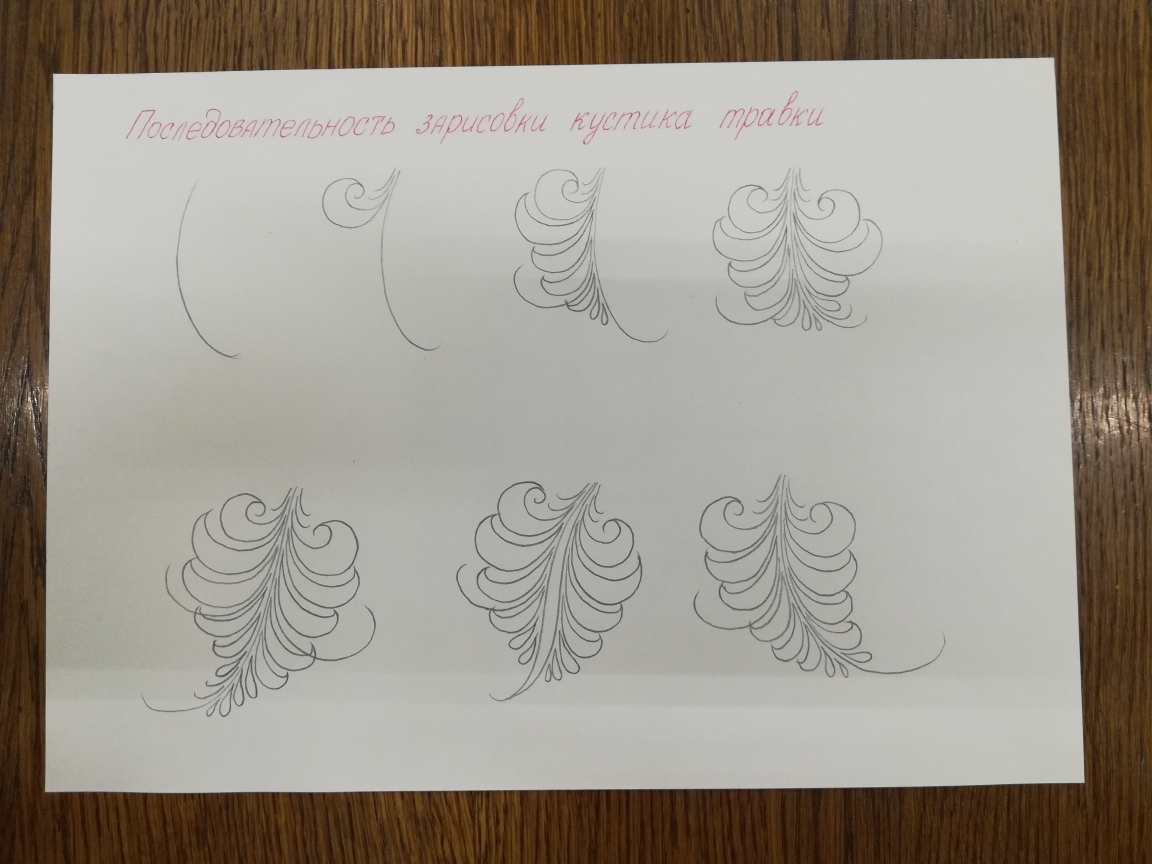 Информатика(задание предъявить на уроке).  Группа №7Составить доклад по теме:«Информационные ресурсы общества. Виды профессиональной информационной деятельности»Материал взять на сайте училища: пункт меню Личные странички учителей – Личная страничка Ясницкой М.П. – Дистанционное обучение – Лекции - Информационные ресурсы общества. Виды профессиональной информационной деятельностиТребования: объем не более 3-х печатных листов, размер шрифта 12пт, тип шрифта Times New Roman.